VAULT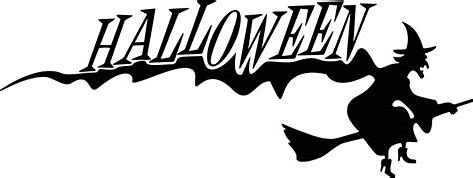 Landon Athletics Entry Form________________________________________________________________________________________________________Name (please print)									PhoneStreet AddressCity, State, ZipEmail  _______________________________________________________________________________ Age_____________________________Age Division  ________________________________________________________________________Gender_________________________Best Height in Competition__________________________ Possible Starting Height ___________________________________Wavier and Release of Liability:  I hereby release, waive and covenant not to sue, and further agree to indemnify, defend and hold harmless Jerry A. Sessions, Arla G. Sessions, Landon Athletics L.L.C., Ethan L.L.C., event directors, host organizations and the facility, venue and property owners or operators upon this Halloween Vault Event; and any other organizers, promoters, sponsors, advertisers, coaches and officials for this event. I also hereby grant permission to Landon Athletics to use any photography and videotape of myself and/or child related to the Vault Barn activities for advertising or educational video materials.Competitor’s Signature                                                                                                     DateParent’s Signature                                                                                                               DateSanctioned by the USATF  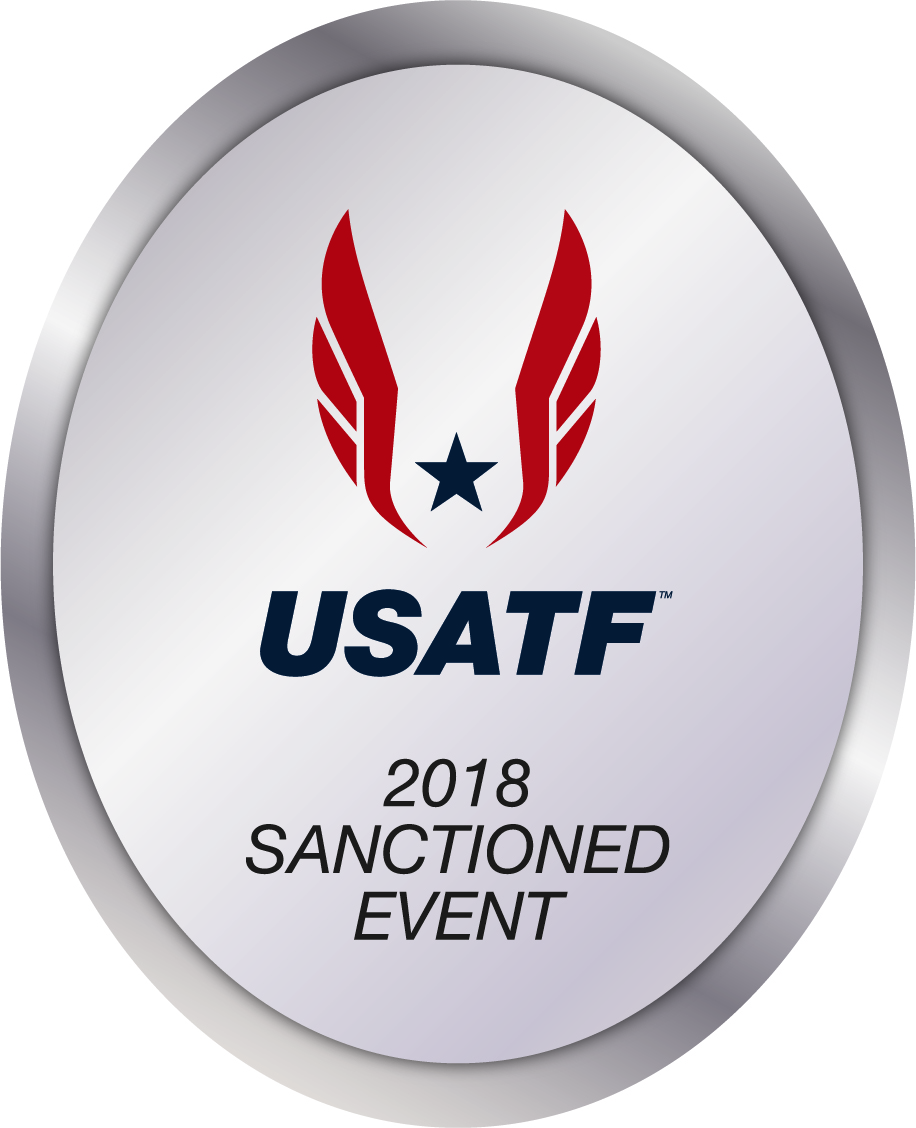 Event Fee:  $20.00Make all checks payable to:  Landon Athletics, L.L.C.                                                       PO Box 538                                                       Nashville, MI  49073